CAREER OBJECTIVE:I want to expand the horizons of my knowledge by gaining experience with an organization that I join and achieving organizational as well as personal goals.Being such a successful person on which the employers and family members take proud on.EDUCATIONAL QUALIFICATIONS :(Studied throughout English Medium)PROJECTS:My Dissertation title is on “Multi-focus Image Fusion Algorithms”Prepared Seminar on “5G:Key Enabling Technologies and Research Challenges”.My Final year project is on “Remotely Programmable RTC interfaced microcontroller for multiple devices control”.Participated in  INSTRUMENTS Innovation Challenge-  Analog Design Contest 2014.Prepared project on F.M. Transmitter.SKILLS AND QUALIFICATIONS:I am a professional Content Writer and Developer and have written many articles on diverse niches. I write articles free from grammatical mistakes and plagiarism.I am a professional Content Writer on contentmatt.com, you can check it at https://contentmart.com/copywriter/85379M.E.-Communication System Engineering.B.E.- EC (2010-2014).Communication skill, Effective Writing skill, Content Writing skills, Co-operative with team, analytical & logical abilities.Computer knowledge – Operating Systems- Windows, Linux.MS OFFICE, INTERNET      NI-Multisim, Keil uVision, Xilinx, PSIM,MATLAB,LT-Spice,C & C++,Basics of Visual Basic,HTML,Web Designing.Circuit Debugging skills.EXTRA-CURRICULUM ACTIVITIES and ACHIEVEMENTS:Achieved Certificate of Appreciation and Recognition, Gold Medal and Gold coin for second rank in M.E. (Second sem) by Shri. Vasuben Trivedi, Education Minister Govt. of .Qualified GATE 2014 Exam with marks 40.19, score 520 and All India Rank as 8819.Achieved Certificate of Participation in  INSTRUMENTS Innovation Challenge-  Analog Design Contest 2014.Preparing for publishing research paper on my Dissertation title.Cleared 6th & 8th National Cyber Olympiad exams conducted by SCIENCE OLYMPIAD FOUNDATION in India & Abroad.Cleared 2006 International Assessments for Indian Schools in Maths & Science conducted by THE UNIVERSITY OF NEW SOUTH WALES EDUCATION ASSESSMENT AUSTRALIA.PERSONAL INFORMATION:Name			:	Tejas H. AdesaraDate of Birth	            :           30th June 1993Languages known     :	Gujarati, English, HindiPhone No. 		:	+91 – 9723700689E-mail Id.		:	tejas.adesara@gmail.comTejas H. Adesara                       E-mail Id   : tejas.adesara@gmail.com                    Contact No: +91 - 9723700689Address      : Kevdavadi - 20,                     “Ambika-Niwas”, Rajkot-2                     Gujarat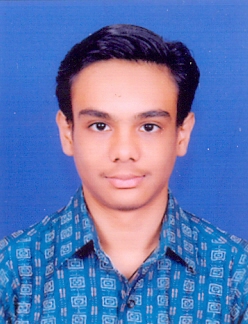 DegreeYearInstitutionsUniversity/Boardspeciali-zation%M.E.2014-16(Pursuing)Marwadi Education Foundation Group of Institution, .GTUCommunication System8.58CPI(Upto Sem3)B.E.(EC)2010-14Marwadi Education Foundation Group of Institution, .GTUElectronics&Communication8.35CPI & 8.57 CGPAH.S.C.March 2010   , .G.S.H.S.E.B.Science90%S.S.CMarch 2008   , .G.S.H.S.E.B-85%